Rice Pilaf with leeks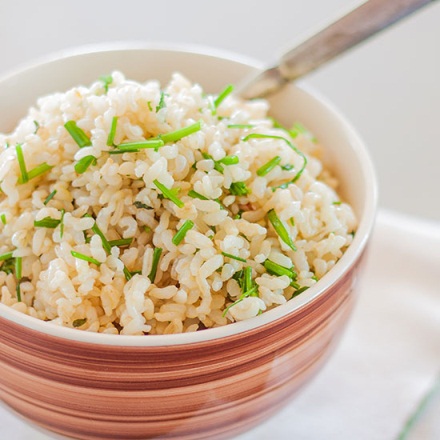 2 cloves garlic, minced4 Tbsp. olive oil2 medium leek, pale and green part only, halved lengthwise, washed and thinly sliced4 cups long grain white rice2 tsp. dried or fresh tarragon (finely chopped)1.75 litres chicken or vegetable stockSalt and white pepper to taste2 Tbsp. chopped fresh parsleyMethod:Prepare all vegetables, herbs and other ingredients, etc.Place oil in a pot over medium heat. Add the leek and garlic and cook until tender, about 6 to 7 minutes. Mix in the rice and tarragon. Add the stock and increase the heat, bring to a boil. Once it boils, cover, and turn the heat to its lowest setting. Cook 15 minutes, or until the rice is tender. Mix in the chopped parsley and serve.